FAMILYMEMBERSSomeone Else’s FamilyMyFamilyCOUNTING PEOPLECOUNTING PEOPLEADJECTIVESADJECTIVESPETSPETSGrandfatherおじいさんそふ1 person一人KindやさしいDogいぬGrandmotherおばあさんそぼ2 people二人StrictきびしいCatねこFatherお父さん父3 people三人FunたのしいHorseうまMotherお母さん母4 people四人CuteかわいいGoldfishきんぎょOlder brotherお兄さん兄5 people五人AmusingおもしろいBirdとりOlder sisterお姉さん姉6 people六人Annoying うるさいTurtleかめYounger brother弟さん弟7 people七人SmartあたまがいいSheepひつじYounger sister妹さん妹8 people八人Good lookingかっこいいChickensにわとりMe (boys)ぼくぼく9 people九人QuietしずかRabbitうさぎMe (girls)わたしわたし10 people十人ShyおとなしいGuinea pigモルモットUncleおじさんおじ11 people十一人Pretty                  きれいPretty                  きれいCowうしAuntyおばさんおばetc＿＿人Pretty                  きれいPretty                  きれいPigぶたCousin Nephew Nieceいとこおいめいいとこおいめい   わたしのかぞく          MY FAMILY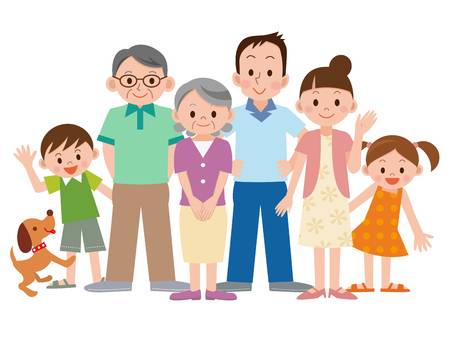    わたしのかぞく          MY FAMILYSnakeI have a….へび　　　____がいます。Step/half/in-law eg. step fatherぎりの＿＿＿ぎりの父ぎりの＿＿＿ぎりの父   わたしのかぞく          MY FAMILY   わたしのかぞく          MY FAMILYI don’t have a __.　＿＿がいません。But, I want a ___.    でも、＿＿がほしいです。I don’t have a __.　＿＿がいません。But, I want a ___.    でも、＿＿がほしいです。More than 1 siblingeg. 3 older brothers＿＿＿が＿＿人兄が三人＿＿＿が＿＿人兄が三人There are ____ people in my family. 　　　　　　かぞくは＿＿人です。There’s my___, my ___, my ＿＿and myself. 　　_____と＿＿＿と＿＿＿とわたしです。                                                                                                                          　　　　　　　　　　　　　　　　　　　　　　　　　　　　　　　　ぼくThere are ____ people in my family. 　　　　　　かぞくは＿＿人です。There’s my___, my ___, my ＿＿and myself. 　　_____と＿＿＿と＿＿＿とわたしです。                                                                                                                          　　　　　　　　　　　　　　　　　　　　　　　　　　　　　　　　ぼくThere are ____ people in my family. 　　　　　　かぞくは＿＿人です。There’s my___, my ___, my ＿＿and myself. 　　_____と＿＿＿と＿＿＿とわたしです。                                                                                                                          　　　　　　　　　　　　　　　　　　　　　　　　　　　　　　　　ぼくThere are ____ people in my family. 　　　　　　かぞくは＿＿人です。There’s my___, my ___, my ＿＿and myself. 　　_____と＿＿＿と＿＿＿とわたしです。                                                                                                                          　　　　　　　　　　　　　　　　　　　　　　　　　　　　　　　　ぼくThere are ____ people in my family. 　　　　　　かぞくは＿＿人です。There’s my___, my ___, my ＿＿and myself. 　　_____と＿＿＿と＿＿＿とわたしです。                                                                                                                          　　　　　　　　　　　　　　　　　　　　　　　　　　　　　　　　ぼくThere are ____ people in my family. 　　　　　　かぞくは＿＿人です。There’s my___, my ___, my ＿＿and myself. 　　_____と＿＿＿と＿＿＿とわたしです。                                                                                                                          　　　　　　　　　　　　　　　　　　　　　　　　　　　　　　　　ぼくThere are ____ people in my family. 　　　　　　かぞくは＿＿人です。There’s my___, my ___, my ＿＿and myself. 　　_____と＿＿＿と＿＿＿とわたしです。                                                                                                                          　　　　　　　　　　　　　　　　　　　　　　　　　　　　　　　　ぼくThere are ____ people in my family. 　　　　　　かぞくは＿＿人です。There’s my___, my ___, my ＿＿and myself. 　　_____と＿＿＿と＿＿＿とわたしです。                                                                                                                          　　　　　　　　　　　　　　　　　　　　　　　　　　　　　　　　ぼく Sentences:          My ______ is _____________.                               My ______ is _____ years old.                               My ______ is in year ______. Sentences:          My ______ is _____________.                               My ______ is _____ years old.                               My ______ is in year ______. Sentences:          My ______ is _____________.                               My ______ is _____ years old.                               My ______ is in year ______.                 Family member はAdjectiveです。　　　　　　                 Family memberは＿＿さいです。　　　　　　　                 Family memberは＿＿ねんせいです。                 Family member はAdjectiveです。　　　　　　                 Family memberは＿＿さいです。　　　　　　　                 Family memberは＿＿ねんせいです。                 Family member はAdjectiveです。　　　　　　                 Family memberは＿＿さいです。　　　　　　　                 Family memberは＿＿ねんせいです。                 Family member はAdjectiveです。　　　　　　                 Family memberは＿＿さいです。　　　　　　　                 Family memberは＿＿ねんせいです。                 Family member はAdjectiveです。　　　　　　                 Family memberは＿＿さいです。　　　　　　　                 Family memberは＿＿ねんせいです。                 Family member はAdjectiveです。　　　　　　                 Family memberは＿＿さいです。　　　　　　　                 Family memberは＿＿ねんせいです。                 Family member はAdjectiveです。　　　　　　                 Family memberは＿＿さいです。　　　　　　　                 Family memberは＿＿ねんせいです。                 Family member はAdjectiveです。　　　　　　                 Family memberは＿＿さいです。　　　　　　　                 Family memberは＿＿ねんせいです。                 Family member はAdjectiveです。　　　　　　                 Family memberは＿＿さいです。　　　　　　　                 Family memberは＿＿ねんせいです。